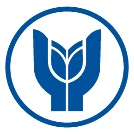 YAŞAR UNIVERSITYGRADUATE SCHOOLPhD / PROFICIENCY IN ART THESIS INDIVIDUAL JURY EVALUATION FORM (DISTANCE)1 ORCID (Open Researcher and Contributor ID) is received from https://orcid.org/2 If there is a thesis title change, it should be filled in, otherwise it should be left blank.3 The candidate must submit his/her publication, editor and referee reports, acceptance letter or screenshots of refereeing process of the publication to the jury members for publication evaluation process. Publication obligations are valid for the students registered at 2019-2020 Fall Semester or later https://lee.yasar.edu.tr/en/publication-reuqirements/   4 The affiliation should be indicated as Yaşar University, Graduate School in the publications for the students enrolled as of the 2020-2021 Fall semester. STUDENT’SSTUDENT’SSTUDENT’SSTUDENT’SSTUDENT’SSTUDENT’SName SurnameNumberORCID1ProgramThesis TitleProposed Thesis Title2The purpose of the PhD/Proficiency in Art program is to ensure that student acquires skills to conduct research independently; to analyze scientific problems and reach new syntheses by examining and interpreting data with a deep and vast perspective. Dissertation is required to bring at least one of the followings: a novelty to science, a new scientific method, application of an already-known method to a new field.The purpose of the PhD/Proficiency in Art program is to ensure that student acquires skills to conduct research independently; to analyze scientific problems and reach new syntheses by examining and interpreting data with a deep and vast perspective. Dissertation is required to bring at least one of the followings: a novelty to science, a new scientific method, application of an already-known method to a new field.The purpose of the PhD/Proficiency in Art program is to ensure that student acquires skills to conduct research independently; to analyze scientific problems and reach new syntheses by examining and interpreting data with a deep and vast perspective. Dissertation is required to bring at least one of the followings: a novelty to science, a new scientific method, application of an already-known method to a new field.The purpose of the PhD/Proficiency in Art program is to ensure that student acquires skills to conduct research independently; to analyze scientific problems and reach new syntheses by examining and interpreting data with a deep and vast perspective. Dissertation is required to bring at least one of the followings: a novelty to science, a new scientific method, application of an already-known method to a new field.The purpose of the PhD/Proficiency in Art program is to ensure that student acquires skills to conduct research independently; to analyze scientific problems and reach new syntheses by examining and interpreting data with a deep and vast perspective. Dissertation is required to bring at least one of the followings: a novelty to science, a new scientific method, application of an already-known method to a new field.The purpose of the PhD/Proficiency in Art program is to ensure that student acquires skills to conduct research independently; to analyze scientific problems and reach new syntheses by examining and interpreting data with a deep and vast perspective. Dissertation is required to bring at least one of the followings: a novelty to science, a new scientific method, application of an already-known method to a new field.EVALUATIONEVALUATIONEVALUATIONEVALUATIONEVALUATIONEVALUATIONNOT APPLICABLENOT APPLICABLESATISFACTORYUNSATISFACTORYThe skill to analyze scientific problems and reach new syntheses by examining and interpreting data with a deep and vast perspective.The skill to analyze scientific problems and reach new syntheses by examining and interpreting data with a deep and vast perspective.The dissertation’s quality in bringing about novelty to science.The dissertation’s quality in bringing about novelty to science.The dissertation’s quality in developing a new scientific method.The dissertation’s quality in developing a new scientific method.The dissertation’s quality in applying an already-known method to a new field.The dissertation’s quality in applying an already-known method to a new field.The dissertation’s compliance with thesis format and style rules.The dissertation’s compliance with thesis format and style rules.The extent of using literature for the dissertation.The extent of using literature for the dissertation.The dissertation’s conformity to ethics of referencing and citing.The dissertation’s conformity to ethics of referencing and citing.The dissertation’s qualification in its language’s grammar and professional terminology.The dissertation’s qualification in its language’s grammar and professional terminology.Free Evaluation Area(If any, you can write your comments about the parts of the thesis that you suggest to be corrected in this field)Free Evaluation Area(If any, you can write your comments about the parts of the thesis that you suggest to be corrected in this field)Free Evaluation Area(If any, you can write your comments about the parts of the thesis that you suggest to be corrected in this field)Free Evaluation Area(If any, you can write your comments about the parts of the thesis that you suggest to be corrected in this field)Free Evaluation Area(If any, you can write your comments about the parts of the thesis that you suggest to be corrected in this field)Free Evaluation Area(If any, you can write your comments about the parts of the thesis that you suggest to be corrected in this field)PUBLICATION EVALUATION3PUBLICATION EVALUATION3PUBLICATION EVALUATION3PUBLICATION EVALUATION3PUBLICATION EVALUATION3PUBLICATION EVALUATION31. PUBLICATION1. PUBLICATION1. PUBLICATION1. PUBLICATION1. PUBLICATION1. PUBLICATIONDetails of the article/paper: Details of the article/paper: Details of the article/paper: Details of the article/paper: Details of the article/paper: Details of the article/paper: The article/paper is produced from the thesis:   Yes       No The article/paper is produced from the thesis:   Yes       No The article/paper is produced from the thesis:   Yes       No The article/paper is produced from the thesis:   Yes       No The article/paper is produced from the thesis:   Yes       No The article/paper is produced from the thesis:   Yes       No The journal/proceeding is indexed in: ULAKBIM       SCOPUS      SSCI      SCI-Exp      A&HCI      Other area indexes The journal/proceeding is indexed in: ULAKBIM       SCOPUS      SSCI      SCI-Exp      A&HCI      Other area indexes The journal/proceeding is indexed in: ULAKBIM       SCOPUS      SSCI      SCI-Exp      A&HCI      Other area indexes The journal/proceeding is indexed in: ULAKBIM       SCOPUS      SSCI      SCI-Exp      A&HCI      Other area indexes The journal/proceeding is indexed in: ULAKBIM       SCOPUS      SSCI      SCI-Exp      A&HCI      Other area indexes The journal/proceeding is indexed in: ULAKBIM       SCOPUS      SSCI      SCI-Exp      A&HCI      Other area indexes The article/paper is accepted for publication:     Yes      No The article/paper is accepted for publication:     Yes      No The article/paper is accepted for publication:     Yes      No The article/paper is accepted for publication:     Yes      No The article/paper is accepted for publication:     Yes      No The article/paper is accepted for publication:     Yes      No The affiliation is indicated as Yaşar University4  Yes      No The affiliation is indicated as Yaşar University4  Yes      No The affiliation is indicated as Yaşar University4  Yes      No The affiliation is indicated as Yaşar University4  Yes      No The affiliation is indicated as Yaşar University4  Yes      No The affiliation is indicated as Yaşar University4  Yes      No The details of the national/international book/book section: The details of the national/international book/book section: The details of the national/international book/book section: The details of the national/international book/book section: The details of the national/international book/book section: The details of the national/international book/book section: The book/book section is produced from thesis: Yes       No The book/book section is produced from thesis: Yes       No The book/book section is produced from thesis: Yes       No The book/book section is produced from thesis: Yes       No The book/book section is produced from thesis: Yes       No The book/book section is produced from thesis: Yes       No The book/book section is accepted for publication:  Yes       No The book/book section is accepted for publication:  Yes       No The book/book section is accepted for publication:  Yes       No The book/book section is accepted for publication:  Yes       No The book/book section is accepted for publication:  Yes       No The book/book section is accepted for publication:  Yes       No The affiliation is indicated as Yaşar University4  Yes      No The affiliation is indicated as Yaşar University4  Yes      No The affiliation is indicated as Yaşar University4  Yes      No The affiliation is indicated as Yaşar University4  Yes      No The affiliation is indicated as Yaşar University4  Yes      No The affiliation is indicated as Yaşar University4  Yes      No 2. PUBLICATION2. PUBLICATION2. PUBLICATION2. PUBLICATION2. PUBLICATION2. PUBLICATIONDetails of the article/paper: Details of the article/paper: Details of the article/paper: Details of the article/paper: Details of the article/paper: Details of the article/paper: The article/paper is produced from the thesis: Yes       No The article/paper is produced from the thesis: Yes       No The article/paper is produced from the thesis: Yes       No The article/paper is produced from the thesis: Yes       No The article/paper is produced from the thesis: Yes       No The article/paper is produced from the thesis: Yes       No The journal/proceeding is indexed in: ULAKBIM       SCOPUS      SSCI      SCI-Exp      A&HCI      Other area indexes The journal/proceeding is indexed in: ULAKBIM       SCOPUS      SSCI      SCI-Exp      A&HCI      Other area indexes The journal/proceeding is indexed in: ULAKBIM       SCOPUS      SSCI      SCI-Exp      A&HCI      Other area indexes The journal/proceeding is indexed in: ULAKBIM       SCOPUS      SSCI      SCI-Exp      A&HCI      Other area indexes The journal/proceeding is indexed in: ULAKBIM       SCOPUS      SSCI      SCI-Exp      A&HCI      Other area indexes The journal/proceeding is indexed in: ULAKBIM       SCOPUS      SSCI      SCI-Exp      A&HCI      Other area indexes The article/paper is accepted for publication:     Yes      No: The article/paper is accepted for publication:     Yes      No: The article/paper is accepted for publication:     Yes      No: The article/paper is accepted for publication:     Yes      No: The article/paper is accepted for publication:     Yes      No: The article/paper is accepted for publication:     Yes      No: The affiliation is indicated as Yaşar University4  Yes      No The affiliation is indicated as Yaşar University4  Yes      No The affiliation is indicated as Yaşar University4  Yes      No The affiliation is indicated as Yaşar University4  Yes      No The affiliation is indicated as Yaşar University4  Yes      No The affiliation is indicated as Yaşar University4  Yes      No DECISIONDECISIONDECISIONDECISIONDECISIONDECISIONJury Member’s Title Name Surname: Jury Member’s Title Name Surname: Jury Member’s Title Name Surname: Date:Date:Date: Successful (S)           Incomplete (I)           Unsuccessful (U)     Successful (S)           Incomplete (I)           Unsuccessful (U)     Successful (S)           Incomplete (I)           Unsuccessful (U)    Date:Date:Date: